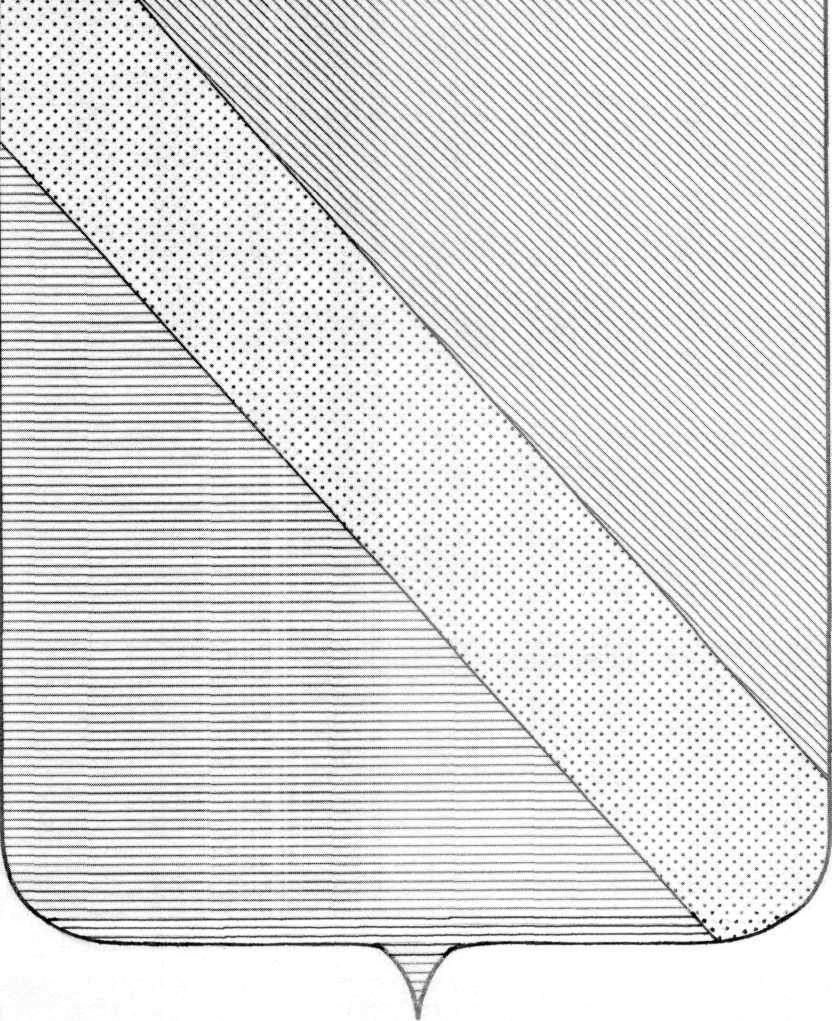 ПОСТАНОВЛЕНИЕАДМИНИСТРАЦИИ ШАУМЯНСКОГО СЕЛЬСКОГО ПОСЕЛЕНИЯТУАПСИНСКОГО РАЙОНАот 14.12. 2012                                                                                 № 164с.ШаумянОб утверждении Порядка размещения сведений о доходах, об имуществе и обязательствах имущественного характера лиц, замещающих муниципальные должности, муниципальных служащих и членов их семей на официальном сайте органа местного самоуправления и предоставление этих сведений средствам массовой информации для опубликованияВ соответствии с Федеральным законом от 06 октября 2003 года № 131-ФЗ «Об общих принципах организации местного самоуправления в Российской Федерации», Федеральным законом  от 25 декабря 2008          № 273-ФЗ «О противодействии коррупции», Уставом Шаумянского сельского поселения Туапсинского района, с предложением Туапсинской межрайонной прокуратуры о принятии нормативного правового акта  п о с т а н о в л я ю :1. Утвердить Порядок размещения сведений о доходах, об имуществе и обязательствах имущественного характера лиц, замещающих муниципальные должности, муниципальных служащих и членов их семей на официальном сайте органа местного самоуправления и предоставление этих сведений средствам массовой информации для опубликования согласно приложению.2. Опубликовать настоящее постановление в установленном порядке, в том числе на официальном сайте администрации Шаумянского сельского поселения Туапсинского района.3. Контроль за выполнением настоящего постановления оставляю за собой.	4. Постановление вступает в силу со дня его официального опубликования.ГлаваШаумянского сельского поселенияТуапсинского района                                                                                Л.М.КочьянПРИЛОЖЕНИЕ                                                                                               УТВЕРЖДЕН                                                                               постановлением администрации                                                                            Шаумянского сельского поселения                                                                                            Туапсинского района                                                                                             от 14.12.2012  № 164Порядок размещения сведений о доходах, об имуществе и обязательствах имущественного характера лиц, замещающих муниципальные должности, муниципальных служащих и членов их семей на официальном сайте органа местного самоуправления и предоставление этих сведений средствам массовой информации для опубликованияНастоящим Порядком устанавливается обязанностьмуниципального образования Шаумянское сельское поселение Туапсинского района по размещению сведений о доходах, имуществе и обязательствах имущественного характера лиц, замещающих муниципальные должности в Шаумянском сельском поселении Туапсинского района, муниципальных служащих администрации Шаумянского сельского поселения Туапсинского района, их супругов и несовершеннолетних детей (далее – сведения о доходах, имуществе и обязательствах имущественного характера) на официальном сайте муниципального образования Шаумянское сельское поселение Туапсинского района и предоставление этих сведений средствам массовой информации для опубликования.Для целей настоящего Порядка официальным интернет-сайтоммуниципального образования Шаумянское сельское поселение Туапсинского района является сайт, расположенный в информационно-телекоммуникационной сети Интернет по адресу: www.шаумян.рф (далее – официальный сайт).На официальном сайте размещаются для опубликования исредствам массовой информации предоставляются следующие сведения о доходах, об имуществе и обязательствах имущественного характера:	а) перечень объектов недвижимого имущества, принадлежащих лицу, замещающему муниципальную должность (муниципальному служащему), его супруге (супругу) и несовершеннолетним детям на праве собственности или находящихся в их пользовании, с указанием вида, площади и страны расположения каждого из них;	б) перечень транспортных средств, с указанием вида и марки, принадлежащих на праве собственности лицу, замещающему муниципальную должность (муниципальному служащему), его супруги (супруга) и несовершеннолетним детям;	в) декларированный годовой доход лица, замещающему муниципальную должность (муниципальному служащему), его супруги (супруга) и несовершеннолетних детей.В размещаемых на официальном сайте и предоставляемых дляопубликования средствам массовой информации сведениях о доходах, об имуществе и обязательствах имущественного характера запрещается указывать:	а) иные сведения (кроме указанных в пункте 3 настоящего Порядка) о доходах лица, замещающего муниципальную должность (муниципального служащего), его супруги (супруга) и несовершеннолетних детей, об имуществе, принадлежащем на праве собственности названным лицам, и об их обязательствах имущественного характера;	б) персональные данные супруги (супруга), детей и иных членов семьи лица, замещающего муниципальную должность (муниципального служащего);	в) данные, позволяющие определить место жительства, почтовый адрес, телефон и иные индивидуальные средства коммуникации лица, замещающего муниципальную должность (муниципального служащего), его супруги (супруга), детей и иных членов семьи;	г) данные, позволяющие определить местонахождение объектов недвижимого имущества, принадлежащих лицу, замещающему муниципальную должность (муниципальному служащему), его супруге (супругу), детям, иным членам семьи на праве собственности или находящихся в их пользовании;	д) информацию, отнесенную к государственной тайне или являющуюся конфиденциальной.	5. Сведения о доходах, об имуществе и обязательствах имущественного характера, указанные в пункте 3 настоящего Порядка, размещают на официальном сайте в 14-дневный срок со дня истечения срока, установленного законом для подачи справок о доходах, об имуществе и обязательствах имущественного характера, лицами, замещающими муниципальные должности, муниципальными служащими, и находятся в открытом доступе на официальном сайте в течение одного года.	6. Размещению на официальном сайте подлежат сведения  о доходах, об имуществе и обязательствах имущественного характера, указанных в пункте 3 настоящего Порядка: 	а) представленные главой муниципального образования Шаумянское сельское поселение Туапсинского района;	б) представленные заместителем главы муниципального образования Шаумянское сельское поселение Туапсинского района.	7. Муниципальное образование Шаумянское сельское поселение Туапсинского района в 7-мидневный срок со дня поступления запроса от средств массовой информации обеспечивает предоставление им сведений, указанных в пункте 3 настоящего Порядка, в том случае, если запрашиваемые сведения отсутствуют на официальном сайте.	8. Муниципальные служащие кадровой службы администрации Шаумянского сельского поселения Туапсинского района несут в соответствии с законодательством Российской Федерации ответственность за несоблюдение настоящего Порядка, а также за разглашение сведений, отнесенных к государственной тайне или являющихся конфиденциальными.ГлаваШаумянского сельского поселенияТуапсинского района                                                                        Л.М.КочьянЛИСТ СОГЛАСОВАНИЯпроекта постановления администрации Шаумянского сельского поселения Туапсинского районаот 14.12.2012 № 164«Об утверждении Порядка размещения сведений о доходах, об имуществе и обязательствах имущественного характера лиц, замещающих муниципальные должности, муниципальных служащих и членов их семей на официальном сайте органа местного самоуправления и предоставление этих сведений средствам массовой информации для опубликования»Проект внесен:ГлавойШаумянского сельского поселенияТуапсинского района                                                                        Л.М.КочьянСоставитель проекта:Начальник общего отделаадминистрацииШаумянского сельского поселенияТуапсинского района                                                                        В.И.КузьминоваПроект согласован:Начальник финансово-экономического отделаадминистрацииШаумянского сельского поселенияТуапсинского района                                                                         С.А.НагапетянВедущий специалист общего отделаадминистрацииШаумянского сельского поселенияТуапсинского района                                                                         И.Г.КейджянПОСТАНОВЛЕНИЕАДМИНИСТРАЦИИ ШАУМЯНСКОГО СЕЛЬСКОГО ПОСЕЛЕНИЯТУАПСИНСКОГО РАЙОНАот 23.08. 2013                                                                                                 № 79с.ШаумянО внесении изменений в постановление администрации Шаумянского сельского поселения Туапсинского района от 14 декабря 2012 года №  164 «Об утверждении Порядка размещения сведений о доходах, об имуществе и обязательствах имущественного характера лиц, замещающих муниципальные должности, муниципальных служащих и членов их семей на официальном сайте органа местного самоуправления и предоставление этих сведений средствам массовой информации для опубликования»В соответствии с Федеральным законом от 06 октября 2003 года № 131-ФЗ «Об общих принципах организации местного самоуправления в Российской Федерации», Федеральным законом  от 25 декабря 2008 № 273-ФЗ «О противодействии коррупции», Уставом Шаумянского сельского поселения Туапсинского района, п о с т а н о в л я ю :	1. Внести в постановление администрации Шаумянского сельского поселения Туапсинского района от 14 декабря 2012 года № 164 «Об утверждении Порядка размещения сведений о доходах, об имуществе и обязательствах имущественного характера лиц, замещающих муниципальные должности, муниципальных служащих и членов их семей на официальном сайте органа местного самоуправления и предоставление этих сведений средствам массовой информации для опубликования» следующие изменения:	1.1.Наименование постановления читать в следующей редакции: «Об утверждении Порядка размещения сведений о доходах, расходах,  об имуществе и обязательствах имущественного характера лиц, замещающих муниципальные должности, муниципальных служащих и членов их семей на официальном сайте органа местного самоуправления и предоставление этих сведений средствам массовой информации для опубликования».	1.2. Пункт 1. постановления администрации Шаумянского сельского поселения Туапсинского района от 14 декабря 2012 года № 164 «Об утверждении Порядка размещения сведений о доходах, об имуществе и обязательствах имущественного характера лиц, замещающих муниципальные должности, муниципальных служащих и членов их семей на официальном сайте органа местного самоуправления и предоставление этих сведений средствам массовой информации для опубликования» читать в новой редакции:« 1. Утвердить Порядок размещения сведений о доходах, расходах, об имуществе и обязательствах имущественного характера лиц, замещающих муниципальные должности, муниципальных служащих и членов их семей на официальном сайте органа местного самоуправления и предоставление этих сведений средствам массовой информации для опубликования согласно приложению».2. Приложение к постановлению изложить в новой редакции согласно приложению к настоящему постановлению.3. Опубликовать настоящее постановление в установленном порядке, в том числе на официальном сайте www.шаумян.рф администрации Шаумянского сельского поселения Туапсинского района.4.Контроль за выполнением настоящего постановления оставляю за собой.	5. Постановление вступает в силу со дня его официального опубликования.ГлаваШаумянского сельского поселенияТуапсинского района                                                                                Л.М.КочьянПРИЛОЖЕНИЕ                                                                                               УТВЕРЖДЕН                                                                               постановлением администрации                                                                            Шаумянского сельского поселения                                                                                            Туапсинского района                                                                                             от 23.08.2013  № 79Порядок размещения сведений о доходах, расходах,  об имуществе и обязательствах имущественного характера лиц, замещающих муниципальные должности, муниципальных служащих и членов их семей на официальном сайте органа местного самоуправления и предоставление этих сведений средствам массовой информации для опубликованияНастоящим Порядком устанавливается обязанностьмуниципального образования Шаумянское сельское поселение Туапсинского района по размещению сведений о доходах, расходах, об имуществе и обязательствах имущественного характера лиц, замещающих муниципальные должности в Шаумянском сельском поселении Туапсинского района, муниципальных служащих администрации Шаумянского сельского поселения Туапсинского района, их супругов и несовершеннолетних детей (далее – сведения о доходах, расходах, об имуществе и обязательствах имущественного характера) на официальном сайте муниципального образования Шаумянское сельское поселение Туапсинского района и предоставление этих сведений средствам массовой информации для опубликования.Для целей настоящего Порядка официальным интернет-сайтоммуниципального образования Шаумянское сельское поселение Туапсинского района является сайт, расположенный в информационно-телекоммуникационной сети Интернет по адресу: www.шаумян.рф (далее – официальный сайт).На официальном сайте размещаются для опубликования исредствам массовой информации предоставляются следующие сведения о доходах, расходах, об имуществе и обязательствах имущественного характера:	а) перечень объектов недвижимого имущества, принадлежащих лицу, замещающему муниципальную должность (муниципальному служащему), его супруге (супругу) и несовершеннолетним детям на праве собственности или находящихся в их пользовании, с указанием вида, площади и страны расположения каждого из них;	б) перечень транспортных средств, с указанием вида и марки, принадлежащих на праве собственности лицу, замещающему муниципальную должность (муниципальному служащему), его супруги (супруга) и несовершеннолетним детям;	в) декларированный годовой доход лица, замещающего муниципальную должность (муниципального служащего), его супруги (супруга) и несовершеннолетних детей.В размещаемых на официальном сайте и предоставляемых дляопубликования средствам массовой информации сведениях о доходах, расходах,  об имуществе и обязательствах имущественного характера запрещается указывать:	а) иные сведения (кроме указанных в пункте 3 настоящего Порядка) о доходах, расходах лица, замещающего муниципальную должность (муниципального служащего), его супруги (супруга) и несовершеннолетних детей, об имуществе, принадлежащем на праве собственности названным лицам, и об их обязательствах имущественного характера;	б) персональные данные супруги (супруга), детей и иных членов семьи лица, замещающего муниципальную должность (муниципального служащего);	в) данные, позволяющие определить место жительства, почтовый адрес, телефон и иные индивидуальные средства коммуникации лица, замещающего муниципальную должность (муниципального служащего), его супруги (супруга), детей и иных членов семьи;	г) данные, позволяющие определить местонахождение объектов недвижимого имущества, принадлежащих лицу, замещающему муниципальную должность (муниципальному служащему), его супруге (супругу), детям, иным членам семьи на праве собственности или находящихся в их пользовании;	д) информацию, отнесенную к государственной тайне или являющуюся конфиденциальной.	5. Сведения о доходах, расходах, об имуществе и обязательствах имущественного характера, указанные в пункте 3 настоящего Порядка, размещают на официальном сайте в 14-дневный срок со дня истечения срока, установленного законом для подачи справок о доходах, об имуществе и обязательствах имущественного характера, лицами, замещающими муниципальные должности, муниципальными служащими, и находятся в открытом доступе на официальном сайте в течение одного года.	6. Размещению на официальном сайте подлежат сведения  о доходах, расходах, об имуществе и обязательствах имущественного характера, указанных в пункте 3 настоящего Порядка: 	а) представленные главой муниципального образования Шаумянское сельское поселение Туапсинского района;	б) представленные заместителем главы муниципального образования Шаумянское сельское поселение Туапсинского района.	7. Муниципальное образование Шаумянское сельское поселение Туапсинского района в 7-мидневный срок со дня поступления запроса от средств массовой информации обеспечивает предоставление им сведений, указанных в пункте 3 настоящего Порядка, в том случае, если запрашиваемые сведения отсутствуют на официальном сайте.	8. Муниципальные служащие кадровой службы администрации Шаумянского сельского поселения Туапсинского района несут в соответствии с законодательством Российской Федерации ответственность за несоблюдение настоящего Порядка, а также за разглашение сведений, отнесенных к государственной тайне или являющихся конфиденциальными.ГлаваШаумянского сельского поселенияТуапсинского района                                                                        Л.М.КочьянЛИСТ СОГЛАСОВАНИЯпроекта постановления администрации Шаумянского сельского поселения Туапсинского районаот 23.08.2013 № 79«О внесении изменений в постановление администрации Шаумянского сельского поселения Туапсинского района от 14 декабря 2012 года № 164 «Об утверждении Порядка размещения сведений о доходах, об имуществе и обязательствах имущественного характера лиц, замещающих муниципальные должности, муниципальных служащих и членов их семей на официальном сайте органа местного самоуправления и предоставление этих сведений средствам массовой информации для опубликования»Проект внесен:ГлавойШаумянского сельского поселенияТуапсинского района                                                                        Л.М.КочьянСоставитель проекта:Ведущий специалист по общим вопросамадминистрацииШаумянского сельского поселенияТуапсинского района                                                                        В.И.ГамидоваПроект согласован:Начальник финансово-экономического отделаадминистрацииШаумянского сельского поселенияТуапсинского района                                                                         С.А.НагапетянВедущий специалист общего отделаадминистрацииШаумянского сельского поселенияТуапсинского района                                                                         И.Г.Кейджян